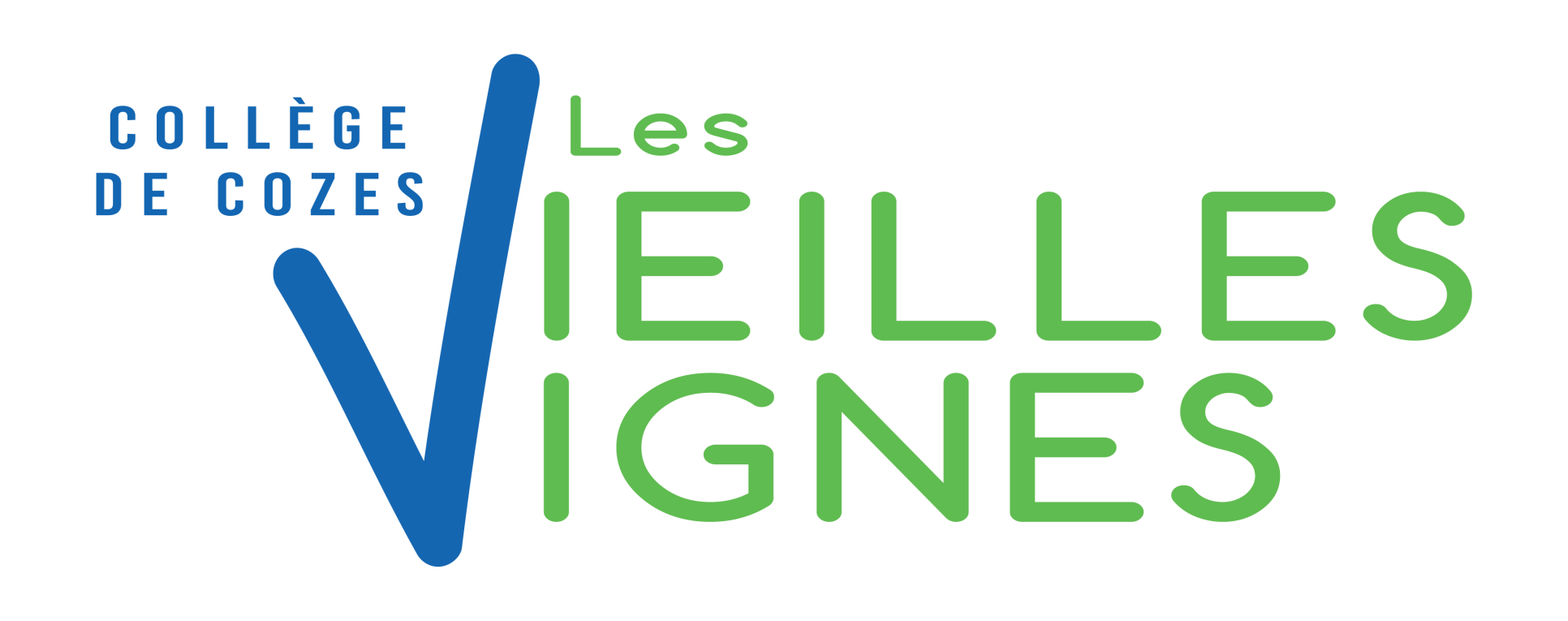 14, bis Route de TalmontDE 9H A 12H30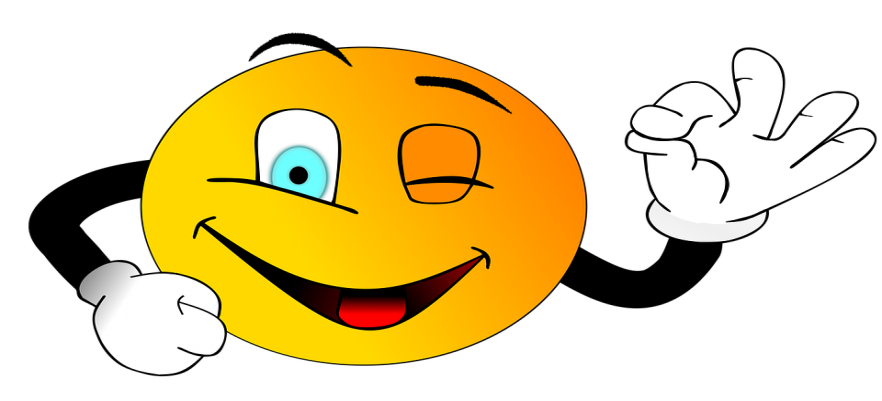 